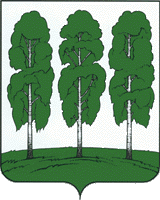 АДМИНИСТРАЦИЯ  БЕРЕЗОВСКОГО РАЙОНАХАНТЫ-МАНСИЙСКОГО АВТОНОМНОГО ОКРУГА - ЮГРЫРАСПОРЯЖЕНИЕот    01.09.2023                                                                                                  № 630-р                                                                                                             пгт. БерезовоОб ограничении движения автотранспорта на автомобильных дорогах  в связи с проведением мероприятий, по проведению командно-штабной тренировки с элементами учения по «Ликвидации африканской чумы свиней (АЧС)» в Березовском районе.Руководствуясь Федеральными законами от 06.10.2003 № 131-ФЗ «Об общих принципах организации местного самоуправления в Российской Федерации», от 10.02.1995 № 196-ФЗ «О безопасности дорожного движения», в связи с проведением командно-штабной тренировки с элементами учения по «Ликвидации африканской чумы свиней (АЧС)» в Березовском районе:           1. Ограничить движение автотранспорта 7 сентября 2023 года в                          пгт. Березово  с 09:00 часов до 16.00 часов на участке: объездная дорога от  улицы Молодежная до улицы Железнова согласно приложению к настоящему распоряжению. 2. Рекомендовать ОМВД России по Березовскому району обеспечить перекрытие улиц, указанных в пункте 1 настоящего распоряжения, для необходимого ограничения движения автотранспорта.3. Настоящее распоряжение вступает в силу после его подписания.4. Контроль за исполнением настоящего распоряжения оставляю за собой. Глава района                                                                                                   П.В.АртеевПриложение к распоряжению администрации Березовского района от 01.09.2023    № 630-рСхема перекрытия проезда при проведении командно-штабной тренировки с элементами учения по «Ликвидации африканской чумы свиней (АЧС)» в Березовском районе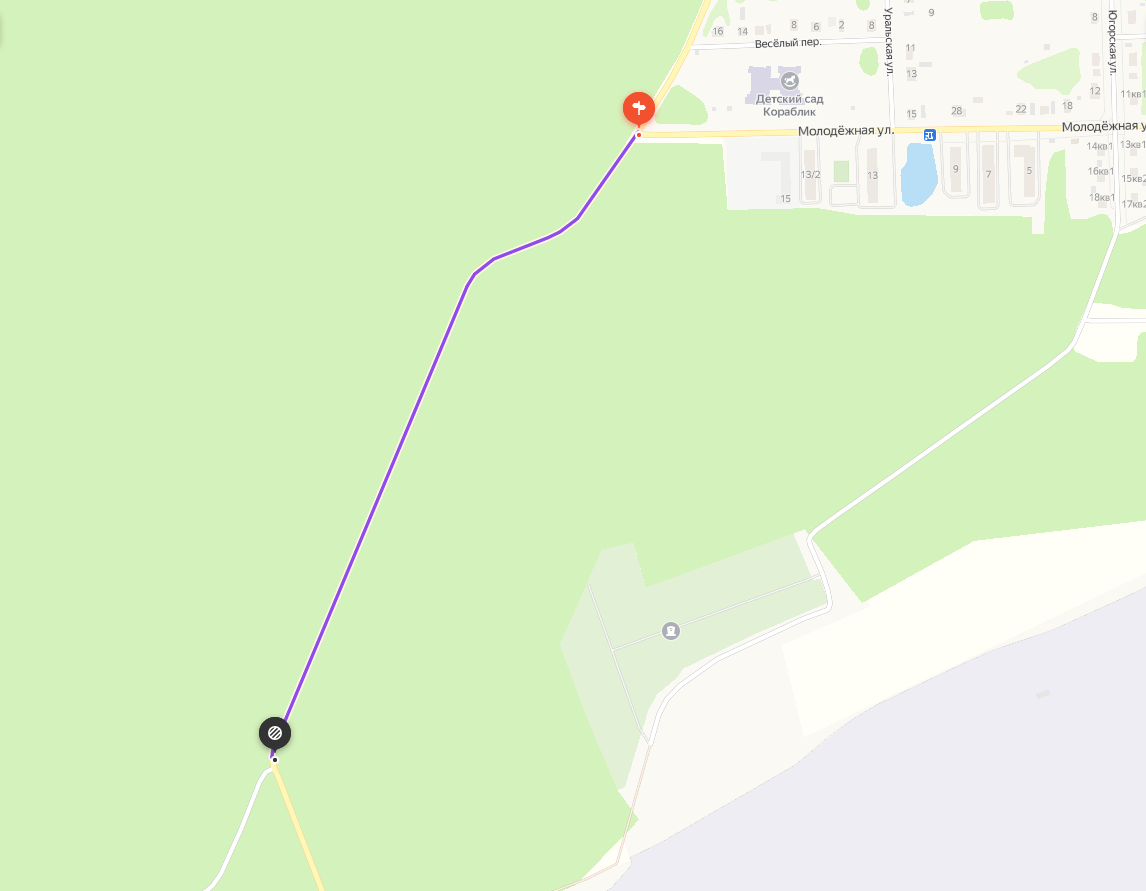 